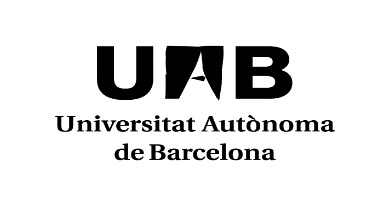 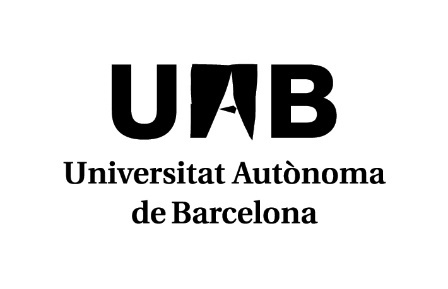 Señale con una “X”, las asignaturas de las cuales os matriculáis.Bellaterra (Cerdanyola del Vallès), _____________________DNI/PasaporteDNI/PasaporteDNI/PasaporteDNI/PasaporteDNI/PasaporteNúmero afiliación Seguridad SocialNúmero afiliación Seguridad SocialNúmero afiliación Seguridad SocialNúmero afiliación Seguridad SocialNúmero afiliación Seguridad SocialNúmero afiliación Seguridad SocialApellidosApellidosApellidosApellidosApellidosApellidosApellidosApellidosApellidosApellidosNombreNombreDirección familiarDirección familiarDirección familiarDirección familiarDirección familiarDirección familiarDirección familiarDirección familiarDirección familiarDirección familiarDirección familiarDirección familiarDirección familiarCódigo postalCódigo postalPoblaciónPoblaciónPoblaciónPoblaciónPoblaciónPoblaciónPoblaciónPoblaciónPoblaciónPoblaciónComarcaComarcaComarcaComarcaComarcaProvinciaProvinciaProvinciaProvinciaProvinciaProvinciaPaísPaísPaísPaísPaísTeléfonoTeléfonoTeléfonoTeléfonoTeléfonoTeléfonoDirección durante el cursoDirección durante el cursoDirección durante el cursoDirección durante el cursoDirección durante el cursoDirección durante el cursoDirección durante el cursoDirección durante el cursoDirección durante el cursoDirección durante el cursoDirección durante el cursoDirección durante el cursoDirección durante el cursoCódigo postalCódigo postalPoblaciónPoblaciónPoblaciónPoblaciónPoblaciónPoblaciónPoblaciónPoblaciónPoblaciónPoblaciónComarcaComarcaComarcaComarcaComarcaProvinciaProvinciaProvinciaProvinciaProvinciaProvinciaPaísPaísPaísPaísPaísTeléfonoTeléfonoTeléfonoTeléfonoTeléfonoTeléfonoDirección electrónicaDirección electrónicaDirección electrónicaDirección electrónicaDirección electrónicaTeléfono móvilTeléfono móvilTeléfono móvilTeléfono móvilTeléfono móvilTeléfono móvilFecha de nacimientoFecha de nacimientoFecha de nacimientoFecha de nacimientoLugar de nacimientoLugar de nacimientoLugar de nacimientoLugar de nacimientoLugar de nacimientoLugar de nacimientoLugar de nacimientoCódigo postal del lugar de nacimientoCódigo postal del lugar de nacimientoCódigo postal del lugar de nacimientoCódigo postal del lugar de nacimientoCódigo postal del lugar de nacimientoCódigo postal del lugar de nacimientoCódigo postal del lugar de nacimientoCódigo postal del lugar de nacimientoNacionalidadNacionalidadNacionalidadNacionalidadPago fraccionadoen tres plazos   Becario/aria (*)El pago se deberá hacer por domiciliación bancaria. Se ha de entregar el documento SEPA en la Gestión Académica si no se ha hecho con anterioridad. Los becarios pueden aplazar el pago.* Becario/aria o del régimen general o de movilidad del MinisterioXCódigoAsignaturaCréditoGrupoCÓDIGOASIGNATURA 1.er CURSOECTSSEM106553Fundamentals of Programming I91106550Fundamentals of Mathematics I61106569Computational Logic61106577Cognitive Processes61106558Introduction to Artificial Intelligence31106554Fundamentals of Programming II62106551Fundamentals of Mathematics II92106552Probability and Statistics62106565Data Engineering62106555Fundamentals of Computing32